МКОУ «Октябрьская СОШ»КЛАССНЫЙ ЧАС«Мы против террора»Мусавузова Асият Набигулаевна   Учитель музыки                                      Внеклассное мероприятие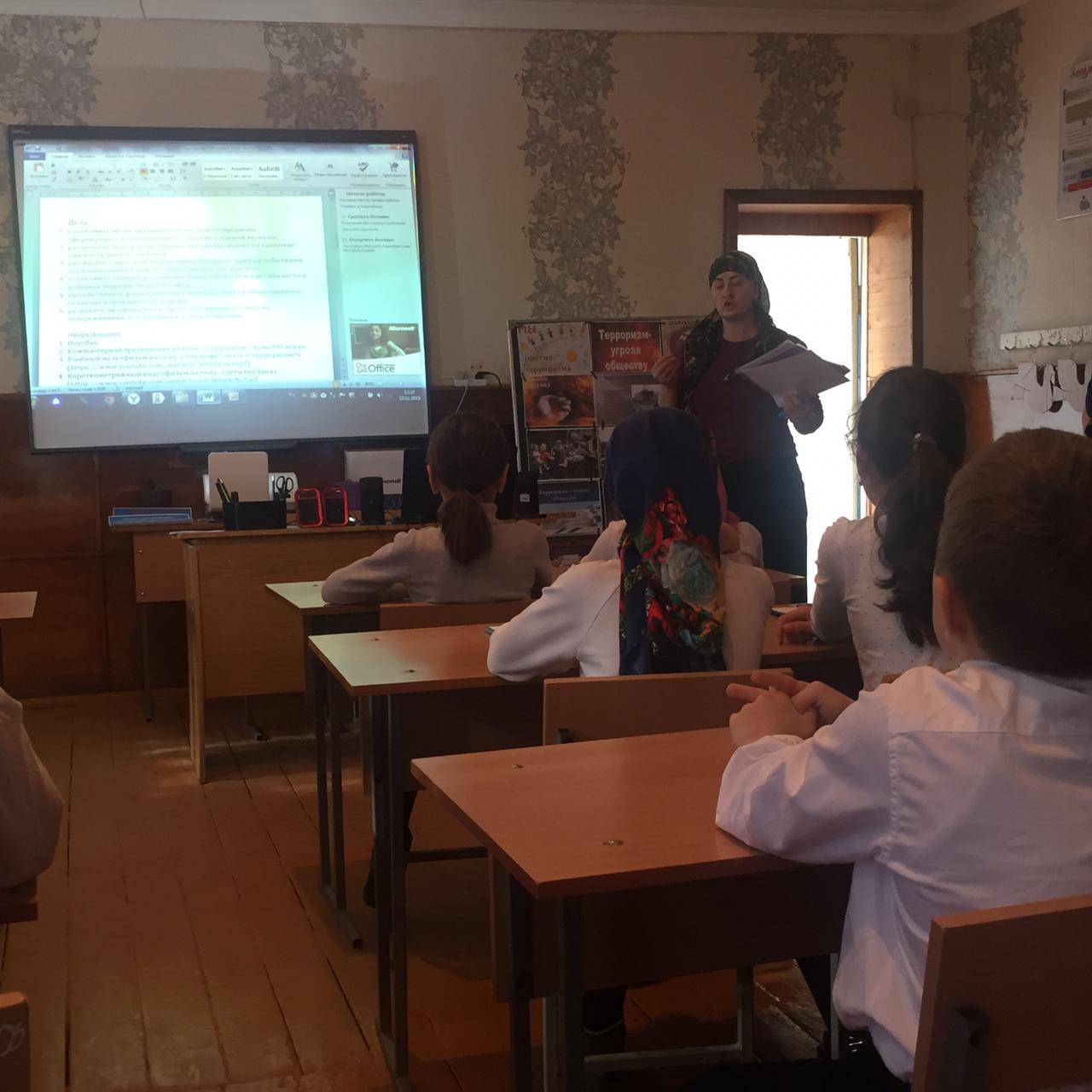 Подготовила  Учитель музыки Мусавузова Асият Набигулаевна   МКОУ «Октябрьская  СОШ»«Мы против террора»                                             Чужого горя не бывает,                                                       Как не бывает и чужой беды.                                                                       От терроризма мир страдает                                                     И перед ним мы все равны.                                                                       Террор – палач, он губит души                                                               Невинных и беспомощных людей,                                                               Нет, и не может ничего быть хуже,Чем беззащитных расстрелять детей.ЦЕЛИ: воспитание умения сопереживать, чувствовать сопричастность кглобальным проблемам современного мира, умения быть толерантным.                                             ХОД КЛАССНОГО ЧАСА:Вед. Здравствуйте, уважаемые гости, учителя и ученики.Мы рады приветствовать вас на нашем сегодняшнем мероприятииВед. Сегодня мы собрались здесь, с вами поговорить о всеобщей беде человечества о «Терроризме».«На протяжении многих веков существования нашей планеты на земле происходили различные катаклизмы и стихийные бедствия, которые влекли за собой смерть большого количества людей. Вед. - Ребята, вы родились и живёте в огромной стране, которая в своё время перенесла две мировые войны. Первая мировая война была  с 1914 года  по 1918 год. Вторая мировая война длилась с 1941 года по 1945 год. Фашизм – это тоже террор. События и факты этих периодов жизни нашей страны известны вам из уроков истории, по фильмам, по рассказам педагогов. Но вот уже несколько лет идёт, можно сказать. Третья мировая война – вся планета борется с терроризмом.Социальный ролик « Мы против террора»Вед. Любой террористический акт, война - это боль, слезы, горечь. Это страшное потрясение для здравомыслящего человека. Страдают ни в чем неповинные люди. Погибают дети.Вед. Печальные события последних лет снова лицом к лицу сталкивают нас со страшным словом терроризм. Казалось бы, ему давно уже пора изжить себя в цивилизованном мире, но террористические акты в Беслане и Волгограде, в Москве и Кизляре говорят об обратном. Террористы безжалостны ко всем, но особо уязвимыми в таких злодеяниях становятся дети. Сколько их, не познавших жизнь мальчиков и девочек, погибло в стенах родной школы в Беслане и в театре на Дубровке? Чтобы сохранить жизнь нашим детям и уберечь их от страшных последствий этих безжалостных актов, необходимо со школы рассказывать о той беде, которая может внезапно возникнуть.  Ученик: Терроризм- это страшное слово,
                Это боль, отчаянье, страх,
                Терроризм- это гибель живого!
                Это крики на детских губах.
                Это смерть ни в чём не повинных-
                Стариков, женщин, детей!
                 Это подлое злое деянье озверевших, жестоких людей.                Терроризм - это язва на сердце,
                Боль всех народов Земли.
                Мы помянуть всех погибших
                Сегодня сюда пришли. Ученик: Погибших во время терактов,
                 Убитых в Беслане ребят;
                 Взорванных в самолётах,
                 В Чечне погибших солдат                 Застреленных при захватах,
                 На всех континентах Земли.
                 Чью кровь пролилась безвинно,
                 Чьи жизни от нас унесли.                  Зажжём поминальные свечи,
                  На миг все друзья замолчим.
                  Их души с небес нас увидят,
                 Мы память о них сохраним.Вед. Терроризм - это тяжкое преступление, когда организованная группа людей стремится достичь своей цели при помощи насилия.Вед. Террористы – это люди, которые захватывают в заложники, организуют взрывы в многолюдных местах, используют оружие. Часто жертвами терроризма становятся невинные люди, среди которых есть и дети.За последнее десятилетие крупными террористическими актами в нашей стране стали взрывы жилых домов, захват театров, школ.Если посмотреть на карту нашей станы, то можно увидеть , где же чаще всего происходят теракты.Пятигорск, Каспийск, Владикавказ, Буйнакс, Буденовск, Кизляр, Беслан, где пострадали многие и многие ни в чем не повинные граждане России.Ученик 1: - Июль 1994 года - захват автобуса в районе Пятигорска ивертолёта в аэропорту Минеральные воды. Погибло 9 человекМосква 23-26 октября 2002 год. Во время представления мюзикла "Норд-Ост" в Театральном центре на Дубровке были взяты в заложники более 800 человек. В результате штурма все террористы были уничтожены. Погибли 128 человек.Ученик 2: - 14 июня 1995 года - Будёновск, захват больницы, 100 заложников. Погибло свыше 150 мирных жителей, сотрудников МВД и военнослужащих 18 ноября 1996 года - взрыв дома в Каспийске, погибло 67 человекУченик 3: - 4 сентября 1999 года - взрыв автомобиля в Буйнакске около жилого дома . Погибло 64 человека. Москва 9 сентября 1999 год. На улице Гурьянова, в подвале жилого дома, взорвалось устройство мощностью от 300 до 400 килограммов тротила. Погибло 100 человек.Каспийск (Дагестан) 16 ноября 1996 год. Взрыв в девятиэтажном жилом доме для семей офицеров и прапорщиков Каспийского пограничного отряда. 67 погибшихУченик4: - Москва 13 сентября 1999 год. В подвале жилого дома на Каширском шоссе произошел взрыв. Из-за того, что дом был кирпичный он полностью разрушился, погибли почти все жильцы - 124 человека.Волгодонск 16 сентября 1999год. Рядом с девятиэтажным жилым домом № 35 по Октябрьскому шоссе сдетонировал грузовик ГАЗ-53 со взрывчаткой. Погибли 19 человек.Ученик 5: - 2 июля - одновременно 5 террактов в Гудермесе,Новогрозненском, Урус - Мартане, Аргуне. Погибло 33 человека, 84- ранены, 3- пропали без вести.Ученик 6: - 18 апреля 2002 года - взрыв фугаса в Грозном. Погибло 17человек.Ученик 7: 3 сентября и 5 декабря (2003 года) - взрывы ЭлектричекКисловодск - Мин воды. Погибло 47 человек, 269 - ранено.Каспийск 9 мая 2002 год. Во время парада в честь Дня Победы сработало взрывное устройство. Погибли 32 человека.Ученик 8: - 6 февраля 2004 года - взрыв в поезде московского Метро настанции «Автозаводская», погибло 40 человек, более 100 - ранены.29 марта 2010 год. Теракт в московском метро: два взрыва на станциях "Лубянка" и "Парк культуры". Погибло 40 человекУченик 9: -25 августа 2004 года - одновременно взорваны 2 самолёта.Погибло 90 человек.Москва 24 января 2011год. В 16часов 32 минуты в зале прилетов международных линий аэропорта Домодево прогремел мощный взрыв. Погибло 37 человек.Ученик 10: - август 2004 года взрывы на остановках, общественноготранспорта в Воронеже и Москве, на площади Рижского вокзала.Хроники страшных терактов, гибель людей, боль человечестваЭто страшные страницы . (филь который сделал Абдула 1м. 17с.)Ведущий 1: Страшным и ужасным останется в памяти сентябрьское утро 2004 г. в Бесланской школе № 1.Ученик 1: Яркое солнце, буйные краски осени, музыка, цветы, торжественныелица малышей и старшеклассников, серьёзные лица учителей и педагогов.Так и хочется крикнуть: не спешите, не идите! Совсем скоро всё закончится!Черным цветом окрасятся деревья и цветы, небо, солнце, люди и дети…Дети, которых родителя никогда больше не дождутся в отчий дом.Ученик 2: Выстрелы. Крики. Ругательства террористов. Все вместе: учителя, родители, дети. Прижавшись друг к другу, молясь и проклиная, страдая и негодуя. Все вместе и по разную сторону: заложники и захватчики.Ученик 3: Около полутора тысяч человек содержались в тесном спортзале бесланской школы в нечеловеческих условиях. Они были лишены еды, а на второй день – ещё и воды.Ученик 4: Спустя несколько дней после захвата школы в городе Беслане, Россия хоронила 332 человека, из них 186 детей, погибших от рук нелюдей в обличье человека.Ученик:Разве это люди? Нет! Не люди.Люди не стреляют детям в спины!Люди не приносят в школы мины!Кровь и слезы, ненависть и страхВместо счастья в крохотных сердечках.Пусть гремит набат во всех церквях.Мы за упокой поставим свечки.Вы, кто плачет, потеряв родных,Знайте: вся Россия плачет с вами.Помолчим. Понятно все и так.Нашу скорбь не выразить словами.Пятна крови на тетрадках ярких.Ничего страшнее нет на свете,Чем, смотря на детские останки,Понимать, что это Ваши дети.Стал Беслан синонимом террора.Не сдадимся проклятому змею!Пусть сгорает в пламени позораСкорпион, ужаливший Россию.Ведущий 2:Самое святое на свете –Это наши любимые дети!О чём они мечтают, мы знаем,И их желания всегда мы выполняем.Ученики:1. Мечта детей Беслана в те роковые дни:- Хоть чашечку, стаканчик, ну хоть глоток ВОДЫ!2. Последнее желанье. Последний крик души:«Ну дайте нам водички!Воды! Воды! Воды!3. А вечером, второго, заснуть все не могли.И пить очень хотели, и съели все цветы.4. Вдруг разговор о смерти тихонько завели.Мальчишка им поведал историю о том,Что ангелов красивых недавно видел он:«Летели и смеялись, со шлейфами они,И на детей похожи. Наверно – это мы!?Мы полетим далёко, на небо, прямо в рай.Ведь умирать не страшно, не плачь, не унывай!»Ведущий 1:О чём бы дети не рассказывали, что бы ни видели, ни переживали, они всё равноговорят языком любви, потому что ещё чисты и безвинны, как ангелы.Кладбище, на котором они похоронены, назвали «Городом ангелов».«Город ангелов» в Беслане появился через год после трагедии. У входа на кладбище - памятник «Дерево жизни». Это семиметровая бронзовая композиция, четыре плачущих женщины и пятьдесят устремленных в небо ангелов, символизирует скорбь, всемирную солидарность с Бесланом и вечную память о жертвах теракта. На гранитной плите - фамилии и имена всех погибших.Видеоролик»Город Ангелов»Ведущий 1: Беслан…Для всего мира он ознаменовал черную полосу. Плач и ожидание стояли над землей три дня. А затем ожидание сменилось скорбь, а плач остался.  Как это было мы узнаем из фильма под названием "Памяти Беслана"(Показывается фильм)Это страшные страницы истории…Вед. Современную международную обстановку трудно назвать стабильной. И одной из причин этого является размах терроризма, приобретающий сегодня поистине всемирный характер.Вед. Страна всерьез столкнулась с терроризмом только в 90-х годах 20 века. На её территории было совершено около 200 взрывов, при которых погибло более 50 человек, в результате кровавых столкновений погибло более 1500 человек, было ранено более 10 тысяч граждан, а 600 тысяч стали беженцами.Вед. Разгул терроризма – сегодня не только российская, но уже и острейшая международная проблема(взрыв в Нью-Йорке Всемирного торгового центра 11 сентября 2001 года, унесшего жизни 3,5 тысяч человек, взрывы 11 марта 2004 года в пригородных поездах в центре Мадрида (Испания), бесконечные теракты в Израиле, на Филлипинах, в других странах)Вед. Различают террор индивидуальный - осуществляемый одним лицом, групповой, т. е. действия экстремистских группировок, и государственный, проявляющийся в форме репрессий и установления тоталитарных режимов» В последние годы в мире появился особый вид террора под названием «исламский терроризм», причём, полностью вымышленным, ибо в исламе нет места террору.! Настоящий правоверный мусульманин просто не может быть террористом, так как и убийство, и самоубийство запрещено этой религией.Вед. Террористами являются, как правило, последователи ваххабизма, а это фактически секта внутри ислама. Джихад («священная война»), которой прикрываются террористы, была объявлена ими без согласования с духовенством, а значит, является незаконной. Следовательно, мы должны рассматривать террористов, в том числе и ваххабитов, не как представителей ислама, а как рядовых преступников.Вед. Террористическая деятельность включает следующие действия:Организацию, планирование, подготовку и реализацию террористической акции.Подстрекательство к террористической акции, насилию над физическими лицами или организациями, уничтожению материальных объектов в террористических целях.Организацию незаконного вооруженного формирования, преступного сообщества (преступной организации), организованной группы для совершения террористической акции, а равно участие в такой акции.Вербовку, вооружение, обучение и использование террористов;Вед. «Исламское государство Ирака и Шама», известное как «ИГИЛ» (Исламское государство Ирака и Леванта) – это террористическая организация, прославившаяся зверскими убийствами в Сирии, Ираке. Организация, захватившая турецких дипломатов, сотрудников консульства, уничтожившая иракскую армию, захватившая город Мосул, совершившая убийство шиитских туркменов, христиан, езидов, сейчас известна как «Исламское государство».Вед. Главная цель, к достижению которой члены организации идут, попирая все нормы международного права, заключается в формировании государства, попирающего интересы и права неугодных граждан и иноверцев. Организация превратила в источник своих доходов такие деяния, как совершение краж в банках, похищение людей и вымогательство. Результатами деятельности ИГИЛ стало разрушение памятников мировой культуры, контрабанда и торговля людьми.Вед. Сложность терроризма как глобальной проблемы заключается в том, что она приобрела международный характер. Террористы пытаются воздействовать на правительства разных государств, надеясь силой и угрозами добиться от западного мира перераспределения всех накопленных в мире богатств. Иными словами, теракты совершаются против тех, кто разрабатывал и создавал мировую цивилизацию.Вед. Все террористические акты являются жестокими и бесчеловечными. Разве можно назвать этих варваров людьми, если они убивают детей? Чтобы добиться своих целей, террористы используют физическое насилие. Но сила построенная на насилии не является силой. И только объединившись всем миром, мы можем искоренить это зло.Вед. Пусть на это потребуются годы и даже десятилетия. Просто надо думать не только о себе, но и о людях, находящихся рядом и приходить на помощь. Если все станут более внимательными и осмотрительными, то мы сможем избежать ужасных последствий.Вед. Чужого горя не бывает и оно отзывается болью в сердце каждого человека, умеющего чувствовать и сопереживать. И пока он чувствует чужую боль, он остается человеком, а значит, никогда не пойдет по пути экстремизма.Хочется верить в то, что уже нигде на Земле не прогремят взрывы.Мир может развиваться только тогда, когда в нём нет террора.Ученик: Мы не забудем тех, кто не с нами,Тех, кто погиб от руки палача.Будем стремиться жить только в миреИ не допустим насилья и зла!Я не хочу, чтоб голос орудийной канонадыУслышал мой ребенок, мой и твой.Я не хочу, чтоб взрывы метрополитенаКоснулись их кровавою рукой.Я не хочу, чтоб доты обнажились,Как раковая опухоль Земли.Ученик: Я не хочу, чтоб вновь они ожилиИ чью-то жизнь с собою унесли.Пусть люди вскинут миллион ладонейИ защитят прекрасный солнца ликОт гари пепелищ, от осетинской боли –Навечно, навсегда, а не на миг!!!Я не хочу, чтоб голос орудийной канонадыУслышал мой ребенок, мой и твой.Пусть мир взорвется криком: Нет! Не надо!Нужна мне дочь не мертвой, а живой.Ученик: Люди! Друзья! Граждане Земли! Наш призыв состоит лишь в том, чтобы каждый по возможности решил для себя, что мы больше не можем мириться с тем, что рядом с нами происходят ужасные вещи: взрывы, гибель сотен людей от рук террористов.Это кошмар наших дней, который ДОЛЖЕН прекратиться.Ученик: Сколько горя это приносит нам всем. И самое страшное, что никто уже не может быть уверен в завтрашнем дне.Мы не можем изменить прошлое, не можем вернуть к жизни погибших, но можем помочь тем, кто сейчас в этом нуждается.Мы все сможем сплотиться для того, чтобы сказать «НЕТ» террору.Ученик: Давайте быть честными! Это относится к тем, кто допускает халатность в работе, приводящую к возможным жертвам.Давайте быть внимательными и, заподозрив, что в свертке на улице или в подъезде не мусор, звонить в милицию и не бояться этого!Давайте стараться сохранить мир!!! Пожалуйста! Сегодня это прошло мимо нас, а завтра может коснуться... Будьте просто внимательны и осторожны, будьте честны, будьте разумны!Ученик: Мы справимся с терроризмом, потому что мы сильнее. За нами наша великая Родина, судьбы людей, а главное -за нами правда.Нам нужен мир и созидательное начало.Мы за будущее без террора! Мы за межнациональное братство!Дети:1. Пусть солнышко ярко лучитсяи мирно нам светит всегда!2. Пусть всюду смеются здоровые дети!И пусть им подарит каждая матьСчастье родиться и счастье мечтать!3. Пусть всегда будет солнце,Пусть всегда будет небо,4. Пусть всегда будут мамы,Пусть всегда будут папы,5 .Пусть всегда будет радость!Пусть всегда будет мир!Песня «Дети против войны»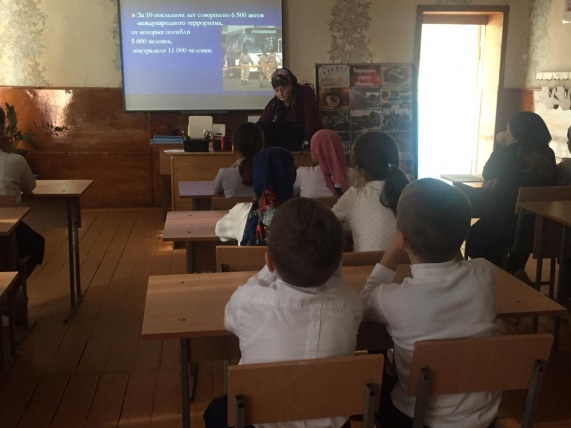 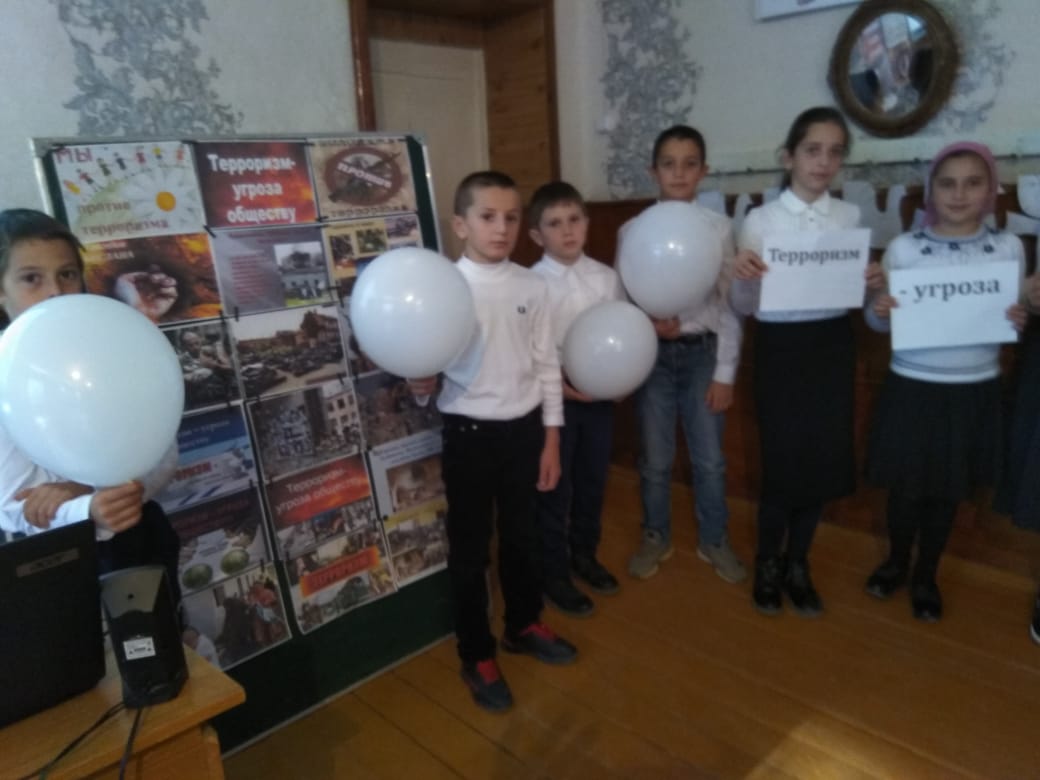 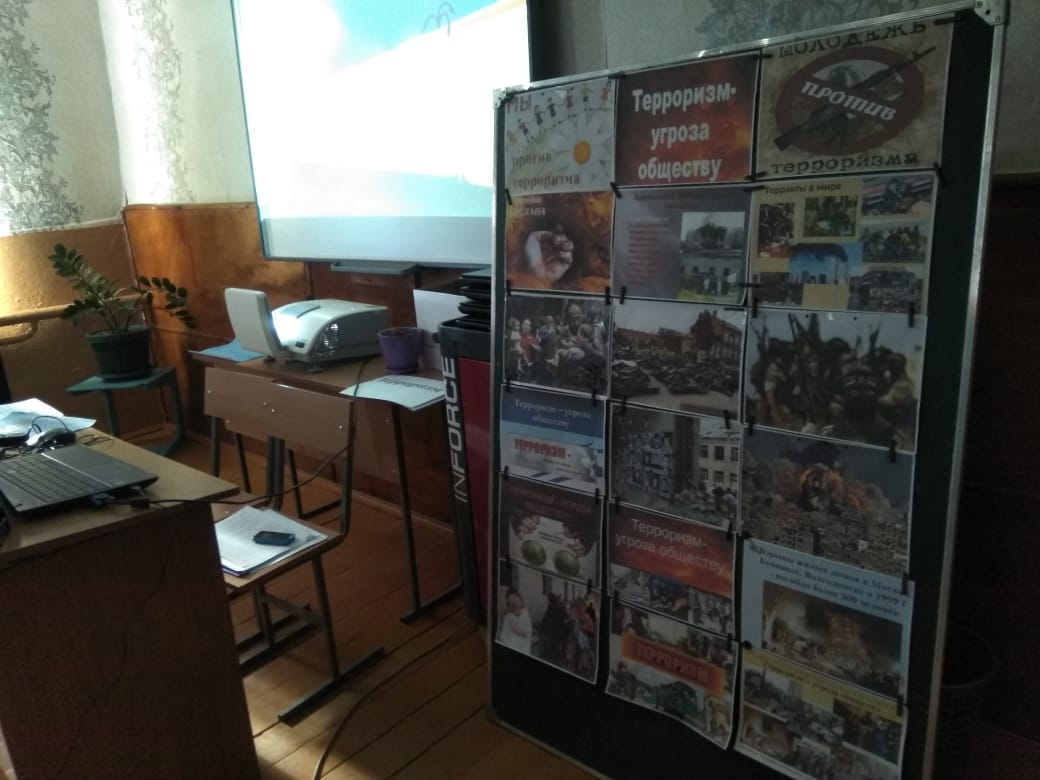 